 Music Technology Occupations 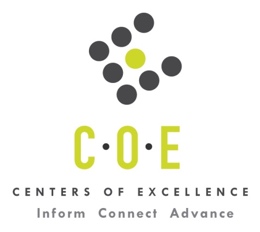 Labor Market Information ReportSan Jose City CollegePrepared by the San Francisco Bay Center of Excellence for Labor Market ResearchDecember 2019RecommendationBased on all available data, there appears to be an undersupply of Music Technology workers compared to the demand for this cluster of occupations in the Bay region and in the Silicon Valley sub-region (Santa Clara County.) There is a projected annual gap of about 408 students in the Bay region and 68 students in the Silicon Valley Sub-Region.This report also provides student outcomes data on employment and earnings for programs on TOP 1005.00 - Commercial Music in the state and region. It is recommended that these data be reviewed to better understand how outcomes for students taking courses on this TOP code compare to potentially similar programs at colleges in the state and region, as well as to outcomes across all CTE programs at San Jose City College and in the region. IntroductionThis report profiles Music Technology Occupations in the 12 county Bay region and in the Silicon Valley sub-region for a proposed new program at San Jose City College. Occupational DemandTable 1. Employment Outlook for Music Technology Occupations in Bay RegionSource: EMSI 2019.3Bay Region includes Alameda, Contra Costa, Marin, Monterey, Napa, San Benito, San Francisco, San Mateo, Santa Clara, Santa Cruz, Solano and Sonoma CountiesTable 2. Employment Outlook for Music Technology Occupations in Silicon Valley Sub-RegionSource: EMSI 2019.3Silicon Valley Sub-Region includes Santa Clara CountyJob Postings in Bay Region and Silicon Valley Sub-RegionTable 3. Number of Job Postings by Occupation for latest 12 months (December 2018 - November 2019)Source: Burning GlassTable 4a. Top Job Titles for Music Technology Occupations for latest 12 months (December 2018 - November 2019) Bay RegionTable 4b. Top Job Titles for Music Technology Occupations for latest 12 months (December 2018 - November 2019) Silicon Valley Sub-RegionIndustry ConcentrationTable 5. Industries hiring Music Technology Workers in Bay RegionSource: EMSI 2019.3Table 6. Top Employers Posting Music Technology Occupations in Bay Region and Silicon Valley Sub-Region (December 2018 - November 2019)Source: Burning GlassEducational SupplyThere are five (5) community colleges in the Bay Region issuing 64 awards on average annually (last 3 years) on TOP 1005.00 - Commercial Music. There are two colleges in the Silicon Valley Sub-Region issuing 20 awards on average annually (last 3 years) on this TOP code. Table 7. Awards on TOP 1005.00 - Commercial Music in Bay RegionSource: Data Mart Note: The annual average for awards is 2015-16 to 2017-18.Gap AnalysisBased on the data included in this report, there is a labor market gap in the Bay region with 472 annual openings for the Music Technology occupational cluster and 64 annual (3-year average) awards for an annual undersupply of 408 students. In the Silicon Valley Sub-Region, there is also a gap with 88 annual openings and 20 annual (3-year average) awards for an annual undersupply of 68 students.Student OutcomesTable 8. Four Employment Outcomes Metrics for Students Who Took Courses on TOP 1005.00 - Commercial MusicSource: Launchboard Pipeline (version available on 12/5/19)Skills, Certifications and EducationTable 9. Top Skills for Music Technology Occupations in Bay Region (December 2018 - November 2019)Source: Burning GlassTable 10. Certifications for Music Technology Occupations in Bay Region (December 2018 - November 2019)Note: 81% of records have been excluded because they do not include a certification. As a result, the chart below may not be representative of the full sample.Source: Burning GlassTable 11. Education Requirements for Music Technology Occupations in Bay Region Note: 49% of records have been excluded because they do not include a degree level. As a result, the chart below may not be representative of the full sample.Source: Burning GlassMethodologyOccupations for this report were identified by use of skills listed in O*Net descriptions and job descriptions in Burning Glass. Labor demand data is sourced from Economic Modeling Specialists International (EMSI) occupation data and Burning Glass job postings data. Educational supply and student outcomes data is retrieved from multiple sources, including CTE Launchboard and CCCCO Data Mart.SourcesO*Net OnlineLabor Insight/Jobs (Burning Glass) Economic Modeling Specialists International (EMSI)  CTE LaunchBoard www.calpassplus.org/Launchboard/ Statewide CTE Outcomes SurveyEmployment Development Department Unemployment Insurance DatasetLiving Insight Center for Community Economic DevelopmentChancellor’s Office MIS systemContactsFor more information, please contact:Doreen O’Donovan, Research Analyst, for Bay Area Community College Consortium (BACCC) and Centers of Excellence (CoE), doreen@baccc.net or (831) 479-6481John Carrese, Director, San Francisco Bay Center of Excellence for Labor Market Research, jcarrese@ccsf.edu or (415) 267-6544Audio and Video Equipment Technicians (SOC 27-4011): Set up, or set up and operate audio and video equipment including microphones, sound speakers, video screens, projectors, video monitors, recording equipment, connecting wires and cables, sound and mixing boards, and related electronic equipment for concerts, sports events, meetings and conventions, presentations, and news conferences.  May also set up and operate associated spotlights and other custom lighting systems.  Excludes "Sound Engineering Technicians" (27-4014).Entry-Level Educational Requirement: Postsecondary nondegree awardTraining Requirement: Short-term on-the-job trainingPercentage of Community College Award Holders or Some Postsecondary Coursework: 46%Sound Engineering Technicians (SOC 27-4014): Operate machines and equipment to record, synchronize, mix, or reproduce music, voices, or sound effects in sporting arenas, theater productions, recording studios, or movie and video productions.Entry-Level Educational Requirement: Postsecondary nondegree awardTraining Requirement: Short-term on-the-job trainingPercentage of Community College Award Holders or Some Postsecondary Coursework: 46%Occupation 2018 Jobs2023 Jobs5-Yr Change5-Yr % Change5-Yr Open-ingsAverage Annual Open-ings25% Hourly WageMedian Hourly WageAudio and Video Equipment Technicians 3,529  3,798 2698% 1,927  385 $18.91$25.63Sound Engineering Technicians 876  894 182% 435  87 $20.60$32.49Total 4,405  4,692 2877% 2,362  472 $19.25$26.99Occupation 2018 Jobs2023 Jobs5-Yr Change5-Yr % Change5-Yr Open-ingsAverage Annual Open-ings25% Hourly WageMedian Hourly WageAudio and Video Equipment Technicians 651  715 6410% 369  74 $18.39$24.19Sound Engineering Technicians 119  132 1311% 69  14 $30.10$36.60TOTAL 770  846 7710% 438  88 $20.20$26.11OccupationBay RegionSilicon Valley  Audio and Video Equipment Technicians775230  Sound Engineering Technicians371172  Total1,146402Common TitleBayCommon TitleBayAudio Visual Technician294Installation Technician10Director of Event Technology37Field Service Technician10Video Technician32Video Specialist9Systems Engineer27Mechanic9Theater Technician26Sound Engineer8Engineer26Audio Visual Specialist8Audio Engineer25Audio Visual Installer8Technology Manager20Audio Dsp Engineer8Stage Technician18Video Support Engineer7Event Technician16Video Engineer7Technical Lead, Audio Visual13Test Technician7Senior Engineer13Lead Engineer7Hardware Engineer12Digital Media Technician7Firmware Engineer12Desktop Support7Common TitleSilicon ValleyCommon TitleSilicon ValleyAudio Visual Technician69Technology Manager5Systems Engineer17Instrumentation Engineer5Director of Event Technology13Installation Technician5Engineer12Audio Engineer5Video Technician11Video Installer4Firmware Engineer10Technical Lead, Audio Visual4Theater Technician9Senior Engineer4Lead Engineer7Production Technician4Hardware Engineer7Algorithm Engineer4Event Technician7Video Specialist3Audio DSP Engineer7Video Production Specialist3Applications Engineer7Video Engineer3Staff Engineer6Video Analyst3Test Engineer5Triage Driver/Engineer3Industry – 6 Digit NAICS (No. American Industry Classification) CodesJobs in Industry (2018)Jobs in Industry (2022)% Change (2018-22)% in Industry (2018)Motion Picture and Video Production (512110)4024235%9%Colleges, Universities, and Professional Schools (611310)19922815%5%Religious Organizations (813110)1861955%4%Internet Publishing and Broadcasting and Web Search Portals (519130)18523426%4%Colleges, Universities, and Professional Schools (State Government) (902612)1691817%4%Independent Artists, Writers, and Performers (711510)162148-9%4%Other Commercial and Industrial Machinery and Equipment Rental and Leasing (532490)13616824%3%All Other Consumer Goods Rental (532289)1371456%3%Promoters of Performing Arts, Sports, and Similar Events with Facilities (711310)12415223%3%Sound Recording Studios (512240)127125-2%3%Theater Companies and Dinner Theaters (711110)1171246%3%Colleges, Universities, and Professional Schools (Local Government) (903612)10293-9%2%Television Broadcasting (515120)96982%2%Custom Computer Programming Services (541511)9311018%2%Teleproduction and Other Postproduction Services (512191)9690-6%2%Construction, Mining, and Forestry Machinery and Equipment Rental and Leasing (532412)899911%2%Cable and Other Subscription Programming (515210)8176-6%2%Local Government, Excluding Education and Hospitals (903999)75795%2%Electrical Contractors and Other Wiring Installation Contractors (238210)75818%2%Temporary Help Services (561320)76828%2%Record Production and Distribution (512250)606915%2%Other Sound Recording Industries (512290)56595%1%EmployerBayEmployerBayEmployerSilicon ValleyApple Inc.60Astreya8Apple Inc.60Psav Presentation Services49Quinn Company7Amazon19Psav23Herman Integration Services7Psav Presentation Services12Audio Visual Services Group23Freeman Company7Google Inc.10Amazon22Compass Group Plc United States7Whitlock8Audio Visual Management Solutions20Best Buy7Stanford University6Whitlock19University Of California Berkeley6Psav6Facebook12Stanford University6Best Buy5Outsource11Pebble Beach Resorts6Astreya5Google Inc.11Palermitano Solutions6Palermitano Solutions4Encore Event Technologies10Oakland Museum California6Outsource4Activision10Madison Square Garden6Diversified4Disney9Freeman6Audio Visual Services Group4Av Services Incorporated9Bay Area Children's Theatre6Lockheed Martin Corporation3Zimory8US Army5Home Theater Satellite3Got Light8Rentex Computer & Audio Visual Rentals5Guitar Center3Diversified8Dublin Unified School District5Compass Group Plc United States3CollegeSub-RegionAssociatesCertificate 18+ unitsCertificate Low unitTotalCabrillo College Santa Cruz - Monterey 1  0  2  3 Diablo Valley College East Bay 10  9  0  19 Foothill College Silicon Valley 11  2  0  13 Los Medanos College East Bay 5  5  12  22 West Valley CollegeSilicon Valley0 7 0 7 Total Bay RegionTotal Bay Region 27  23  14  64 Total Silicon Valley Sub-RegionTotal Silicon Valley Sub-Region1190202015-16Bay 
(All CTE Programs)San Jose City College (All CTE Programs)State (1005.00)Bay (1005.00)Silicon Valley (1005.00)San Jose City College (1005.00)% Employed Four Quarters After Exit74%77%63%64%69%77%Median Quarterly Earnings Two Quarters After Exit$10,550$9,642$4,540$4,867$11,841$9,566Median % Change in Earnings46%44%71%61%50%44%% of Students Earning a Living Wage63%61%23%29%65%60%SkillPostingsSkillPostingsSkillPostingsDigital Signal Processing (DSP)208Project Management82System Design57Customer Service188Equipment Operation81Digital Audio56Technical Support176Music80Event Planning56Video Conferencing162Upselling Products and Services76Lifting Ability54Repair153Software Issue Resolution74Multimedia54Scheduling140MATLAB71Debugging53Audio / Visual Knowledge137Broadcast Industry Knowledge69Power Tools51C++114Cabling68Linux50Audio Systems112MacIntosh OS68Predictive / Preventative Maintenance50Audio Engineering102Staff Management61Audio mixing49Customer Contact100Schematic Diagrams60Occupational Health and Safety49Operations Management90Hardware Experience58Video Production49Cisco89Satisfaction Failure Correction58Quality Assurance and Control47Python86Wiring58Budgeting46Sales84Firmware57Software Engineering43CertificationPostingsCertificationPostingsDriver's License181Project Management Professional (PMP)1Occupational Safety and Health Administration Certification27OSHA Safety 10 Hour1Certified Career Development Facilitator10Microsoft Technology Associate (MTA)1Cisco Certified Network Associate (CCNA)5Microsoft Certified Desktop Support Technician (Legacy)1Audiovisual (AV) Certification5Information Technology Certification1Security Clearance4IT Infrastructure Library (ITIL) Certification1Electronic Technician Certification3Forklift Operator Certification1Bloodborne Pathogens Certification3First Aid Cpr Aed1Security Certified Network Specialist2Cisco Certified Entry Networking Technician (CCENT)1Project Management Certification2Certified Teacher1Certified A+ Technician2Certified Crestron Programmer1Public Safety Certificate1Cdl Class C1Education (minimum advertised)Latest 12 Mos. PostingsPercent 12 Mos. PostingsHigh school or vocational training22942%Associate Degree316%Bachelor’s Degree or Higher28152%